QUESTIONNAIRE CONCERNING HARASSMENT AMONG PEERS AT SCHOOL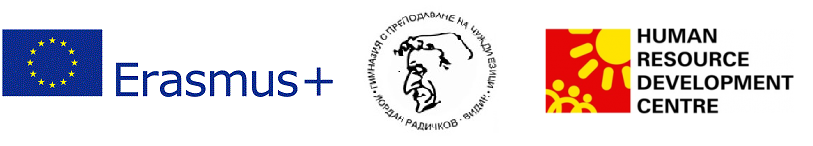 Dear students, after you have read every subsequent question, circle the answer which is correct according to you. There are no correct or incorrect answers. Under consideration is taken only the personal opinion. The questionnaire is completely anonymous so you do not have to write your names. Thank you for your participation.QuestionsAnswersAnswersAnswers1. In your school what do students do who harass other students? (More than one answer is possible to be circled.) 1) They push or punch them. 2) They threat them. 3) They insult them, they make laugh at them, they call them names. 4) They irritate them. 5) They take their belongings without permission. 6) They deliberately spread falsehoods, tend to gossip and speak ill of them.7) They blackmail them. 8) They instigate the other students against them. 9) They want money from them. 10) They write offensive comments on the Internet or upload insulting photo materials. 11) They send text messages with totally improper content. 12) Other (point out what): ________________________1) They push or punch them. 2) They threat them. 3) They insult them, they make laugh at them, they call them names. 4) They irritate them. 5) They take their belongings without permission. 6) They deliberately spread falsehoods, tend to gossip and speak ill of them.7) They blackmail them. 8) They instigate the other students against them. 9) They want money from them. 10) They write offensive comments on the Internet or upload insulting photo materials. 11) They send text messages with totally improper content. 12) Other (point out what): ________________________1) They push or punch them. 2) They threat them. 3) They insult them, they make laugh at them, they call them names. 4) They irritate them. 5) They take their belongings without permission. 6) They deliberately spread falsehoods, tend to gossip and speak ill of them.7) They blackmail them. 8) They instigate the other students against them. 9) They want money from them. 10) They write offensive comments on the Internet or upload insulting photo materials. 11) They send text messages with totally improper content. 12) Other (point out what): ________________________2. Where do cases of bullying take place? (More than one answer is possible to be circled.) 1) In the classroom. 2) In the school passageways. 3) In the toilets. 4) In the canteen. 5) In the schoolyard. 6) On the street. 7) In the housing estate, somewhere around home. 8) Other place (point out where):__________ 1) In the classroom. 2) In the school passageways. 3) In the toilets. 4) In the canteen. 5) In the schoolyard. 6) On the street. 7) In the housing estate, somewhere around home. 8) Other place (point out where):__________ 1) In the classroom. 2) In the school passageways. 3) In the toilets. 4) In the canteen. 5) In the schoolyard. 6) On the street. 7) In the housing estate, somewhere around home. 8) Other place (point out where):__________ 3. Have you been a subject to harassment during this school year? 1) Every day. 2) A few days in the week. 3) Once in a week. 4) Rarely than once a week. 5) Until now I have not been bullied. 1) Every day. 2) A few days in the week. 3) Once in a week. 4) Rarely than once a week. 5) Until now I have not been bullied. 1) Every day. 2) A few days in the week. 3) Once in a week. 4) Rarely than once a week. 5) Until now I have not been bullied. 4. If you have been bullied, when did it all start? 1) Before two years. 2) Before one year. 3) Before six months. 4) Before two-three months. 5) In the past two-three weeks. 6) Until now I have not been bullied. 1) Before two years. 2) Before one year. 3) Before six months. 4) Before two-three months. 5) In the past two-three weeks. 6) Until now I have not been bullied. 1) Before two years. 2) Before one year. 3) Before six months. 4) Before two-three months. 5) In the past two-three weeks. 6) Until now I have not been bullied. 5. If you have experienced a case of being bullied, these, who were harassing you, were? 1) From your class. 2) From other classes. 3) Both from your and from other classes. 4) Until now I have not been bullied. 1) From your class. 2) From other classes. 3) Both from your and from other classes. 4) Until now I have not been bullied. 1) From your class. 2) From other classes. 3) Both from your and from other classes. 4) Until now I have not been bullied. 6. . If you have experienced a case of being bullied, these, who were harassing you, were? (point out the gender of the aggressors)6. . If you have experienced a case of being bullied, these, who were harassing you, were? (point out the gender of the aggressors)1) Boys. 2) Girls. 3) Both boys and girls. 4) Until now I have not been bullied. 1) Boys. 2) Girls. 3) Both boys and girls. 4) Until now I have not been bullied. 1) Boys. 2) Girls. 3) Both boys and girls. 4) Until now I have not been bullied. 7. If you have experienced a case of being bullied, the one, who was harassing you, was? 7. If you have experienced a case of being bullied, the one, who was harassing you, was? 1) Alone. 2) He was accompanied by others who were also bullying you. 3) There were others with him but they only observed. 4) Until now I have not been bullied. 1) Alone. 2) He was accompanied by others who were also bullying you. 3) There were others with him but they only observed. 4) Until now I have not been bullied. 1) Alone. 2) He was accompanied by others who were also bullying you. 3) There were others with him but they only observed. 4) Until now I have not been bullied. 8. After being bullied, did you tell anybody about this? (More than one answer is possible to be circled.) 8. After being bullied, did you tell anybody about this? (More than one answer is possible to be circled.) 1) I told my teacher. 2) I told mother. 3) I told my father. 4) I told my sibling. 5) I told my friends. 6) I told to another one (point out who): ___________ 7) I told nobody. 8) Until now I have not been bullied. 1) I told my teacher. 2) I told mother. 3) I told my father. 4) I told my sibling. 5) I told my friends. 6) I told to another one (point out who): ___________ 7) I told nobody. 8) Until now I have not been bullied. 1) I told my teacher. 2) I told mother. 3) I told my father. 4) I told my sibling. 5) I told my friends. 6) I told to another one (point out who): ___________ 7) I told nobody. 8) Until now I have not been bullied. 9. If you had shared with somebody, did this result in stopping the problem? 9. If you had shared with somebody, did this result in stopping the problem? 9. If you had shared with somebody, did this result in stopping the problem? 1) Yes. 2) No. 3) I told nobody. 4) Until now I have not been bullied. 1) Yes. 2) No. 3) I told nobody. 4) Until now I have not been bullied. 1) Yes. 2) No. 3) I told nobody. 4) Until now I have not been bullied. 10. When you go to school, are you afraid of being bullied?10. When you go to school, are you afraid of being bullied?10. When you go to school, are you afraid of being bullied?1) No, never. 2) Sometimes. 3) Often. 4) Almost always. 1) No, never. 2) Sometimes. 3) Often. 4) Almost always. 1) No, never. 2) Sometimes. 3) Often. 4) Almost always. 11. Have you ever exercised aggression over students during this school year? 11. Have you ever exercised aggression over students during this school year? 11. Have you ever exercised aggression over students during this school year? 1) Almost every week. 2) Almost every month. 3) Rarely than once in a month. 4) I have never bullied other students.. 1) Almost every week. 2) Almost every month. 3) Rarely than once in a month. 4) I have never bullied other students.. 1) Almost every week. 2) Almost every month. 3) Rarely than once in a month. 4) I have never bullied other students.. 12. Are there students in your class who like teasing the others?13. If so, how many are they? _____ 12. Are there students in your class who like teasing the others?13. If so, how many are they? _____ 12. Are there students in your class who like teasing the others?13. If so, how many are they? _____ 1) Yes. 2) No. 1) Yes. 2) No. 1) Yes. 2) No. 14. Are there students in your class which are often being bullied by the others? 15. If so, how many are they? _____ 14. Are there students in your class which are often being bullied by the others? 15. If so, how many are they? _____ 14. Are there students in your class which are often being bullied by the others? 15. If so, how many are they? _____ 1) Yes. 2) No. 1) Yes. 2) No. 1) Yes. 2) No. 16. What are you going to do if you witness one of your classmates being bullied by the others from the same class? (Point out only one answer which reflects your opinion as much as possible.) 16. What are you going to do if you witness one of your classmates being bullied by the others from the same class? (Point out only one answer which reflects your opinion as much as possible.) 16. What are you going to do if you witness one of your classmates being bullied by the others from the same class? (Point out only one answer which reflects your opinion as much as possible.) 1) I will move away without barging in: this is not my business and has nothing to do with me. 2) I will feel sorry about it, but I will not interfere in it. 3) I will barge in and I will defend the person who is being bullied. 4) I will discuss with the other classmates in order to make the aggressors stop. 5) I will join the group of the aggressors just for the fun of it. 6) I will take no further step but I will take a closer look just to see what is going on .1) I will move away without barging in: this is not my business and has nothing to do with me. 2) I will feel sorry about it, but I will not interfere in it. 3) I will barge in and I will defend the person who is being bullied. 4) I will discuss with the other classmates in order to make the aggressors stop. 5) I will join the group of the aggressors just for the fun of it. 6) I will take no further step but I will take a closer look just to see what is going on .1) I will move away without barging in: this is not my business and has nothing to do with me. 2) I will feel sorry about it, but I will not interfere in it. 3) I will barge in and I will defend the person who is being bullied. 4) I will discuss with the other classmates in order to make the aggressors stop. 5) I will join the group of the aggressors just for the fun of it. 6) I will take no further step but I will take a closer look just to see what is going on .